Lettres ManquantesBraille | CaractèresCompléter l'alphabet. Trouver et remplacer les lettres manquantes. Découvrir différentes méthodes de résolution de problèmes.10 min 1 participant(s)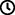 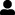 Jouons !Suis les lignes sur la plaque avec les index.Lis les lettresChoisis et place les bonnes briques à partir du bol pour compléter l’alphabet.Préparation1 plaque26 briques lettres, de “A” à “Z”1 bolDisposer les briques par ordre alphabétique sur la plaque, en laissant un espace vide entre chaque lettre.Retirer une ou plusieurs briques et les placer dans le bol.Pour bien réussirDemander « Comment peux-tu être sûr d’avoir correctement rempli l’alphabet ? »Demander « Quelle était ta stratégie pour identifier les lettres manquantes ? »Variations possiblesModifier le nombre de lettres manquantes.Placer les lettres de façon incorrecte sur la plaque.Les enfants vont développer ces compétences holistiques Cognitif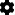 Orthographier d’autres homophones, des mots qui sont souvent mal orthographiés, mots contenant divers phonèmes, mots d’exception communs, les jours de la semaine, nommer les lettres de l’alphabetUtiliser les mains et les doigts pour lire le braille : utiliser les deux mains pour suivre le braille, de gauche à droite Créatif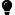 Décrire une organisation produite ou observée Physique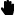 Nommer les relations logiques Emotionnel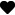 Solliciter des informations ou une assistance auprès de personnes appropriées dans différents contextesLe saviez-vous ?Les élèves enthousiastes font preuve de motivation et d’engagement envers leur apprentissage, allant souvent au-delà des objectifs et des attentes fixés. 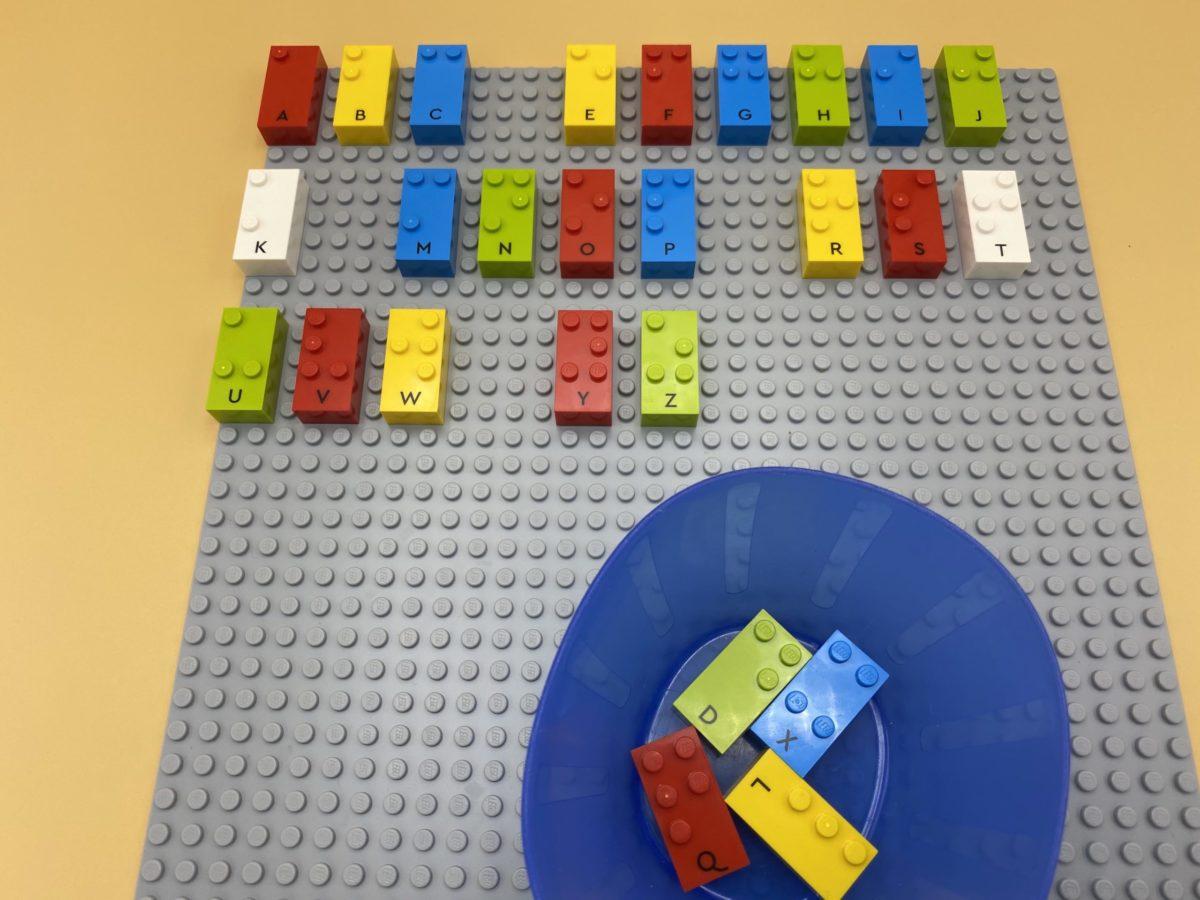 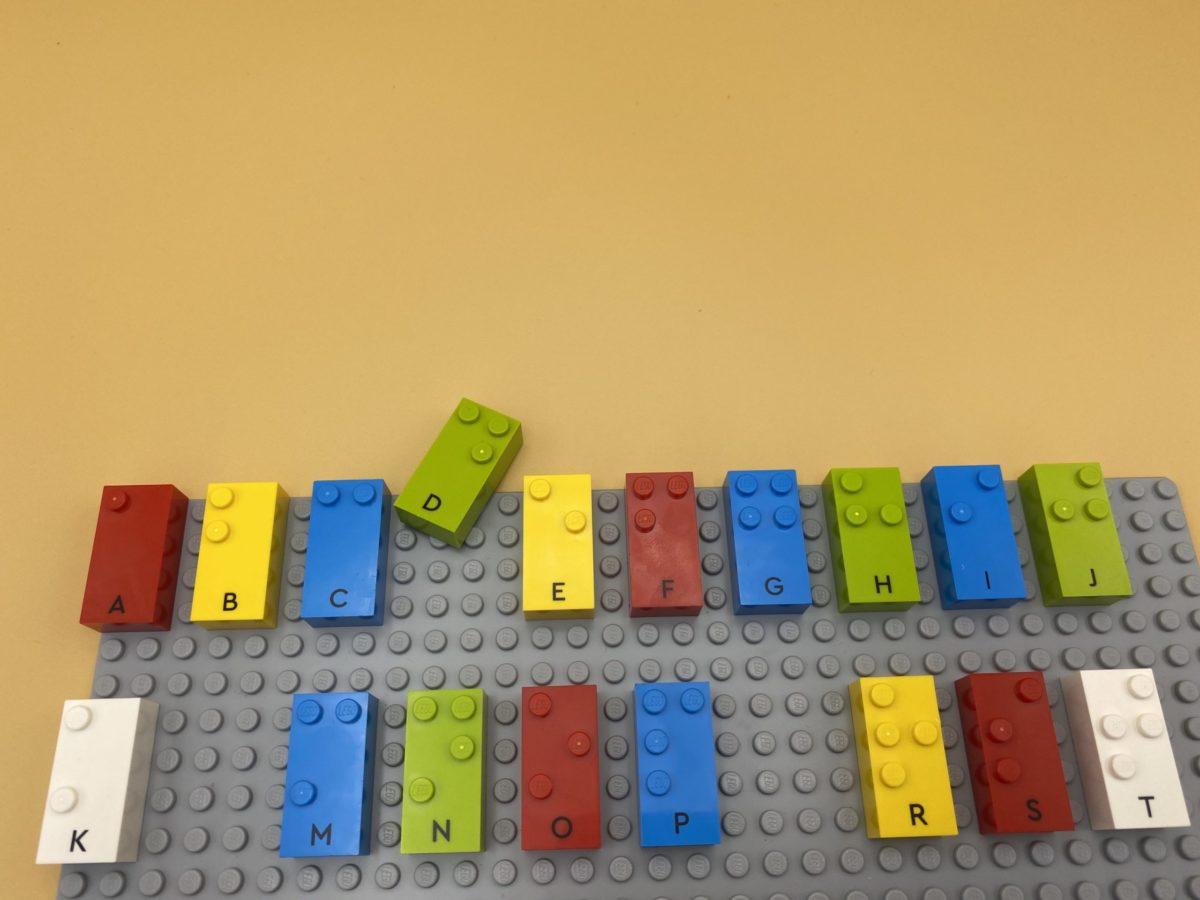 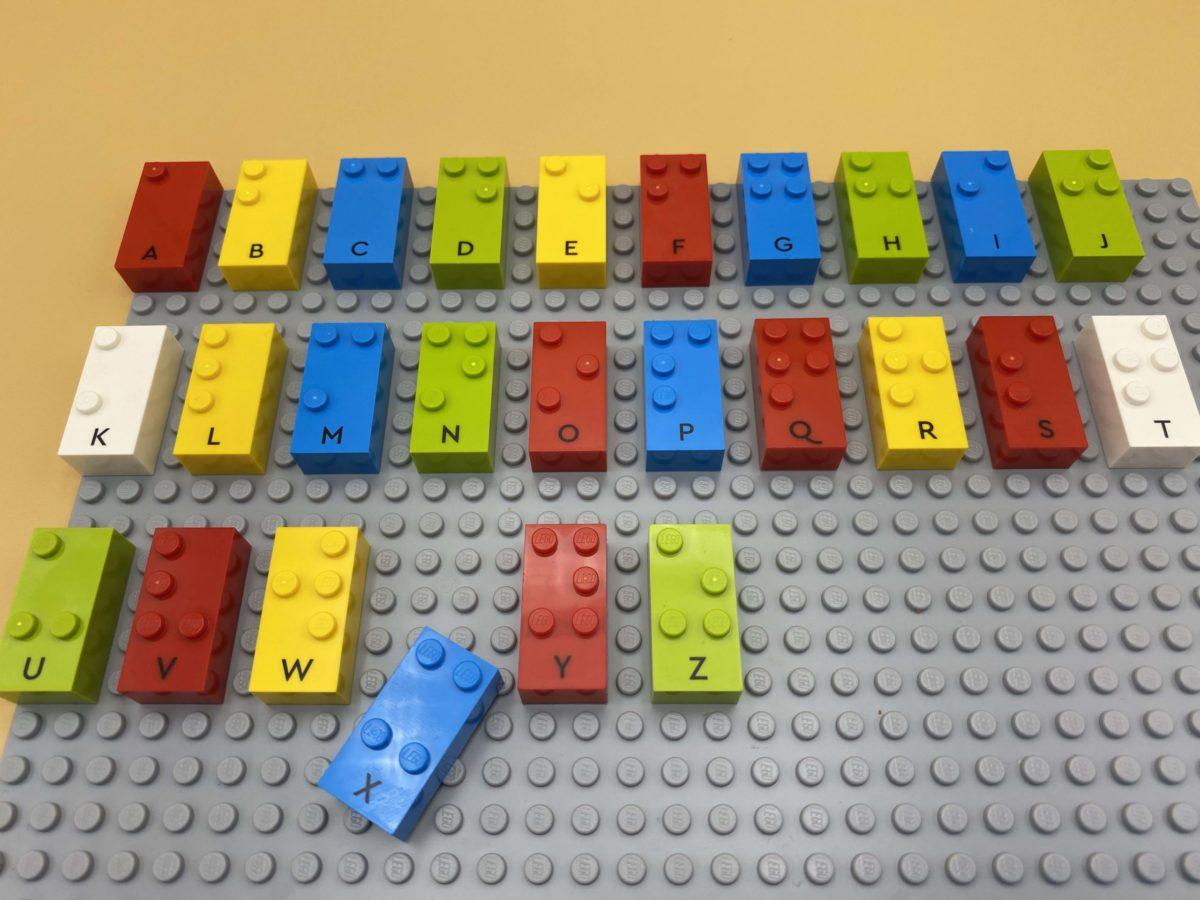 